DSC Change Completion Report (CCR)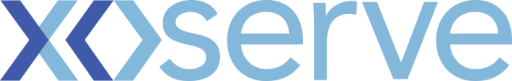 Please send completed form to: box.xoserve.portfoliooffice@xoserve.comDocument Version HistoryTemplate Version HistoryChange TitleNovember 21 Major ReleaseChange reference number (XRN)XRN5289Xoserve Project Manager  Simon BurtonEmail addressSimon.g.burton@Correla.comContact numberTarget Change Management Committee date13/07/2022Date of Solution Implementation06/11/21, 22/01/22, 23/04/22Section 1: Overview of Change DeliverySection 1: Overview of Change DeliveryAs part of November 21 the below changes were delivered:As part of November 21 the below changes were delivered:Section 2: Confirmed Funding ArrangementsSection 2: Confirmed Funding ArrangementsLatest BER costs are documented in BER V3 which was approved by ChMC on the 9th February 2022November 21 release has been delivered within the approved budget and has utilised £82,831 of the approved risk margin, leaving £97,169 of unspent risk margin to be returnedThe de-scoping of XRN5091 halted the completion of detailed design; resulting in an underspend of £14,894 to be returned.Total unspent money to be returned is £112,063. Latest BER costs are documented in BER V3 which was approved by ChMC on the 9th February 2022November 21 release has been delivered within the approved budget and has utilised £82,831 of the approved risk margin, leaving £97,169 of unspent risk margin to be returnedThe de-scoping of XRN5091 halted the completion of detailed design; resulting in an underspend of £14,894 to be returned.Total unspent money to be returned is £112,063. Section 3: Provide a summary of any agreed scope changesSection 3: Provide a summary of any agreed scope changesXRN4780C was included in the scope of November 21 at £0 for the November 21 Release as all funding and impact to MTB is via the CSSC programmeXRN4992A and XRN5188b were both included in the scope of November 21 Release at £0 cost; both were funded from the Minor Release budgetThe implementation date was deferred from the 5th November to the 22nd January for the following changes: XRN4941, XRN5072, XRN5007, XRN5180, XRN4780C, this was due to the Supplier Of Last Resort (SOLR) impacts to both internal and external parties over the winter periodXRN4780C was included in the scope of November 21 at £0 for the November 21 Release as all funding and impact to MTB is via the CSSC programmeXRN4992A and XRN5188b were both included in the scope of November 21 Release at £0 cost; both were funded from the Minor Release budgetThe implementation date was deferred from the 5th November to the 22nd January for the following changes: XRN4941, XRN5072, XRN5007, XRN5180, XRN4780C, this was due to the Supplier Of Last Resort (SOLR) impacts to both internal and external parties over the winter periodSection 4: Detail any changes to the Xoserve Service DescriptionSection 4: Detail any changes to the Xoserve Service DescriptionNot applicable for XRN’s 4941, 5007, 5072, 5142 & 5180Any changes applicable to XRN4780C will be provided by the CSSC programmeNot applicable for XRN’s 4941, 5007, 5072, 5142 & 5180Any changes applicable to XRN4780C will be provided by the CSSC programmeSection 5: Provide details of any revisions to the text of the UK Link ManualSection 5: Provide details of any revisions to the text of the UK Link ManualXRN5007A new guidance document was created - Reconciliation Factor calculation where Prevailing Volume is zero V1L. This was published in January in the UK Documentation Library under 4. Guidance Docs > Reconciliation CalculationXRN5072Updates were made to the Uniform Network Code Validation Rules (UNCVR) document to reflect the TTZ changes made. The updated version was published by the Joint Office in JanuaryXRN5007A new guidance document was created - Reconciliation Factor calculation where Prevailing Volume is zero V1L. This was published in January in the UK Documentation Library under 4. Guidance Docs > Reconciliation CalculationXRN5072Updates were made to the Uniform Network Code Validation Rules (UNCVR) document to reflect the TTZ changes made. The updated version was published by the Joint Office in JanuarySection 6: Lessons LearntSection 6: Lessons LearntThe changes within the November 21 release focused heavily on the reads process which, when combined with other inflight changes (e.g., CSSC programme), placed additional strain on Operational resources. Consideration, where possible, needs to be given to all inflight changes when scoping a release.The changes within the November 21 release focused heavily on the reads process which, when combined with other inflight changes (e.g., CSSC programme), placed additional strain on Operational resources. Consideration, where possible, needs to be given to all inflight changes when scoping a release.VersionStatusDateAuthor(s)Summary of Changes0.1Draft27/06/2022Simon BurtonInitial draft0.2Internally Reviewed28/06/221.0Internally Approved29/06/22To be issued to ChMC for ApprovalVersionStatusDateAuthor(s)Summary of Changes2.0Approved17/07/18Rebecca PerkinsTemplate approved at ChMC on 11th July3.0Approved19/12/18Heather SpensleyMoved onto Xoserve’s new Word template in line with new branding